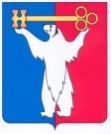 АДМИНИСТРАЦИЯ ГОРОДА НОРИЛЬСКАКРАСНОЯРСКОГО КРАЯПОСТАНОВЛЕНИЕ14.04.2022	                                        г. Норильск 			                    № 216О проведении капитального ремонта общего имущества многоквартирных домов в соответствии с муниципальной программой «Реформирование и модернизация жилищно-коммунального хозяйства и повышение энергетической эффективности»На основании ходатайства общества с ограниченной ответственностью «Нордсервис», в связи с непринятием собственниками помещений многоквартирных домов, включенных в сводный титульный список на проведение ремонта многоквартирных домов муниципального образования город Норильск в 2022 году, утвержденный Решением комиссии Городского Совета по городскому хозяйству от 25.11.2021 № 478, от 25.11.2021 № 479 (далее - Сводный титульный список), решения о проведении капитального ремонта в отношении общего имущества, руководствуясь статьями 165, 189 Жилищного кодекса Российской Федерации, подпунктом «з» пункта 2.11 Порядка предоставления из средств местного бюджета управляющим организациям, товариществам собственников жилья субсидии на финансовое обеспечение (возмещение) затрат по проведению капитального ремонта многоквартирных домов жилищного фонда муниципального образования город Норильск, утвержденного Постановлением Администрации города Норильска от 19.06.2009 № 303, ПОСТАНОВЛЯЮ:1. Утвердить Перечень многоквартирных домов, расположенных на территории муниципального образования город Норильск, включенных в Сводный титульный список, собственники которых не приняли решение о проведении капитального ремонта общего имущества в этих домах в соответствии с муниципальной программой «Реформирование и модернизация жилищно-коммунального хозяйства и повышение энергетической эффективности», утвержденной Постановлением Администрации города Норильска от 07.12.2016 № 585 (далее - Муниципальная программа), согласно приложению к настоящему постановлению.2. Провести капитальный ремонт общего имущества собственников помещений в многоквартирных домах, расположенных на территории муниципального образования город Норильск, включенных в Сводный титульный список, в соответствии с Муниципальной программой согласно приложению к настоящему постановлению.3. Муниципальному казенному учреждению «Управлению жилищно-коммунального хозяйства» в течение трех рабочих дней со дня издания настоящего постановления направить копию настоящего постановления обществу с ограниченной ответственностью «Нордсервис», собственникам помещений многоквартирных домов, указанных в приложении к настоящему постановлению, в том числе с использованием государственной информационной системы жилищно-коммунального хозяйства.4. Опубликовать настоящее постановление в газете «Заполярная правда» и разместить его на официальном сайте муниципального образования город Норильск.5. Настоящее постановление вступает в силу с даты его подписания.Глава города Норильска						                        Д.В. КарасевПриложениек проекту постановленияАдминистрации города Норильскаот 14.04.2022 № 216№ п\пАдрес МКДВиды работ согласно титульному списку на 2022 г.1.ул. Бегичева, д. 5сохранение устойчивости зданий перспективного жилищного фонда, проектные работы2.ул. Бегичева, д. 15проектные работы3.ул. Бегичева, д. 24сохранение устойчивости зданий перспективного жилищного фонда, проектные работы4.ул. Бегичева, д. 26сохранение устойчивости зданий перспективного жилищного фонда, проектные работы5.ул. Красноярская, д. 7сохранение устойчивости зданий перспективного жилищного фонда, проектные работы6.ул. Комсомольская, д. 47 Есохранение устойчивости зданий перспективного жилищного фонда, проектные работы7.ул. Котульского, д. 15ремонт металлической кровли, проектные работы, ремонт и окраска фасада, ремонт дворовых территорий8.ул. Котульского, д. 21ремонт металлической кровли9.пл. Металлургов, д. 1ремонт металлической кровли10.пл. Металлургов, д. 17ремонт металлической кровли11.ул. Нансена, д. 2ремонт металлической кровли, проектные работы12.ул. Нансена, д. 18сохранение устойчивости зданий перспективного жилищного фонда, проектные работы13.ул. Нансена, д. 24ремонт и окраска фасадов, проектные работы14.ул. Нансена, д. 46ремонт мягкой кровли, проектные работы15.ул. Нансена, д. 50проектные работы16.ул. Нансена, д. 52проектные работы17.ул. Нансена, д. 94ремонт и окраска фасадов, проектные работы18.ул. Хантайская, д. 11проектные работы19.ул. Хантайская, д. 33ремонт дворовых территорий20.ул. Хантайская, д. 39ремонт дворовых территорий21.ул. Хантайская, д. 45проектные работы